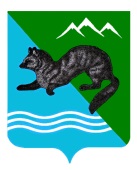 ПОСТАНОВЛЕНИЕАДМИНИСТРАЦИИ  СОБОЛЕВСКОГО  МУНИЦИПАЛЬНОГО  РАЙОНА КАМЧАТСКОГО  КРАЯРуководствуясь статьей 48 Федерального закона от 06.10.2003 №131-ФЗ 
 «Об общих принципах организации местного самоуправления в Российской Федерации», Уставом Соболевского муниципального района, в целях приведения нормативно-правовых актов в соответствие с действующим законодательствомАДМИНИСТРАЦИЯ ПОСТАНОВЛЯЕТ:1. Отменить постановление администрации Соболевского муниципального района от 18.01.2024 № 13 «Об отмене постановления администрации Соболевского муниципального района от 08.11.2023 № 313».2. Контроль за выполнением данного постановления возложить 
на комитет по экономике и управлению муниципальным имуществом администрации Соболевского муниципального района.Глава Соболевского муниципального района                                А.В. Воровский20 июня 2024 г.с. Соболево№ 248Об отмене постановления администрации Соболевского муниципального района